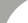 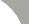 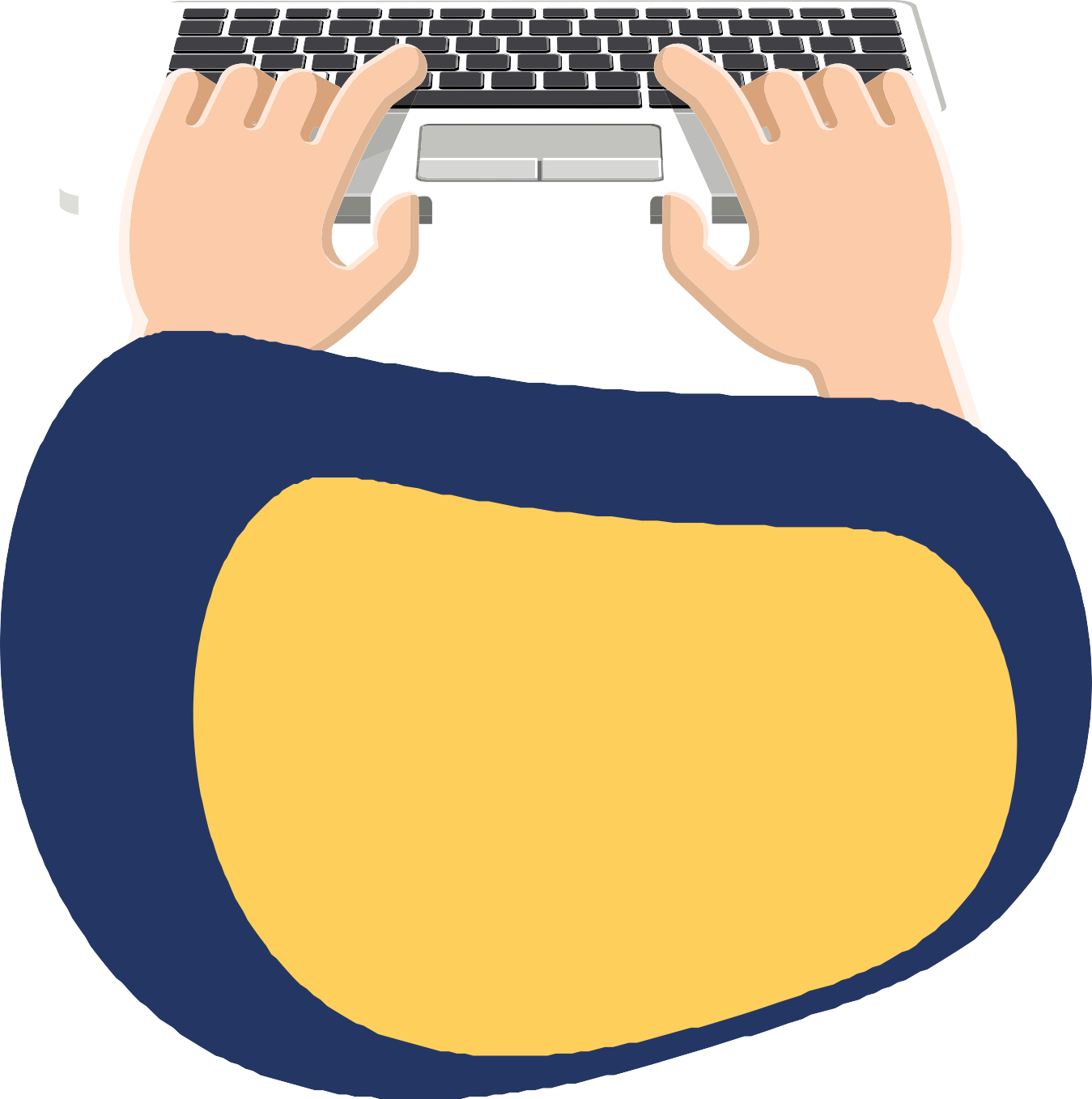 INFORMÁTICAPuedes poner aquí tus datos,, como tu nombre, curso, dirección, email, teléfono o redes sociales.Edítalo a tu gusto.